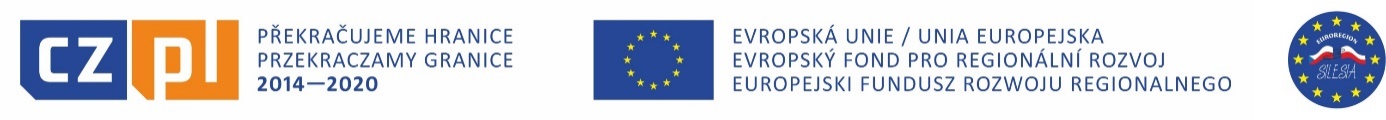 Rybnik, dnia 19.04.2019 r.ZAPYTANIE OFERTOWE I.  ZAMAWIAJĄCYSpecjalny Ośrodek Szkolno – Wychowawczy w Rybnikuul. Piasta 3544-200 Rybnike-mail: sosw@poczta.onet.pltel. 32 422 68 88 II. OPIS PRZEDMIOTU ZAMÓWIENIA1. Przedmiotem zamówienia jest dostawa 10 sztuk tabletów multimedialnych dla Specjalnego Ośrodka Szkolno-Wychowawczego w Rybniku.2. Rodzaj zamówienia: dostawa. 3. Szczegółowy opis przedmiotu zamówienia:Tablet multimedialny 10 sztuk – o parametrach minimalnych:System operacyjny: Android 7.0 Procesor: 4- rdzeniowy, 1.4 GHzPamięć RAM: 2 GBPamięć wewnętrzna: 16 GBPrzekątna ekranu: 8 caliRozdzielczość ekranu: 1280 x 800 pikseliFormat ekranu: 16:10Funkcje ekranu: Multi-touch 5 punktowy, matryca IPSAparat przód: 2 MpixAparat tył: 5 MpixWbudowany głośnik, mikrofonWbudowany moduł GPSŁączność bezprzewodowa: Bluetooth 4.0, WiFi 802.11 b/g/n, modem 4G/LTECzytnik kart pamięci: microSD/SDHC do 32 GBPojemność baterii/akumulatora: 4800 mAhWyposażenie: instrukcja obsługi, karta gwarancyjna, ładowarka sieciowa, kabel USB4. Gwarancja: min. 24 miesiące.5. Kod CPV: 30213200-7 – Komputer tablet6. Zamawiający wymaga, aby urządzenia były fabrycznie nowe, kompletne, nieużywane i wolne od wad prawnych i fizycznych.7. Zamawiający wyklucza dostawę sprzętu poleasingowego, powystawowego itp.8. Sporządzony zostanie protokół podpisany przez Wykonawcę i upoważnionego pracownika      Zamawiającego.9. Zamawiający wymaga specyfikacji sprzętowej oferowanych tabletów, umożliwiającą weryfikację złożonej oferty.III. WARUNKI I TERMIN REALIZACJI ZAMÓWIENIA. 1.Wykonawca zobowiązuje się do dostarczenia sprzętu na własny koszt do siedziby  Zamawiającego w terminie do 7 maja 2019 r.2. Zamawiający nie będzie udzielać zaliczek na realizację zamówienia. 3. Wszelkie rozliczenia związane z realizacją zamówienia, którego dotyczy niniejsze zamówienie, dokonywane będą w PLN. 4. Termin płatności ustala się na 14 dzień od daty otrzymania przez Zamawiającego prawidłowo wystawionej faktury.IV. INFORMACJE DOTYCZĄCE WYBORU NAJKORZYSTNIEJSZEJ OFERTY1. Zamawiający dokona oceny ważnych ofert na podstawie następujących kryteriów: 1) cena 100% 2. W terminie do dnia 30 kwietnia 2019 roku wybrany oferent otrzyma informację o przyjęciu oferty.V. MIEJSCE ORAZ TERMIN SKŁADANIA OFERT1. Oferta powinna być złożona u Zamawiającego do 29 kwietnia 2019 roku do godziny 13:00.2. Ofertę należy złożyć: a) elektronicznie na adres: sosw@poczta.onet.pl, albob) osobiście  - od poniedziałku do piątku w godzinach od 7:00 do 15:00.c) pocztą na adres zamawiającego:Specjalny Ośrodek Szkolno-Wychowawczy ul. Mikołowska 2144-200 Rybnik3. Oferty złożone po terminie nie będą rozpatrywane.4. Zamawiający zastrzega sobie prawo do odstąpienia lub unieważnienia postępowania bez podania przyczyn.5. W toku badania i oceny ofert Zamawiający może żądać od oferentów wyjaśnień dotyczących treści złożonych ofert.VI. DODATKOWE INFORMACJE1. Dodatkowych informacji udziela Katarzyna Głombica (tel. 32 422 68 88)2. Załączniki do niniejszego zapytania ofertowego:a) formularz ofertowy (załącznik nr 1),b) oświadczenie Wykonawcy (załącznik nr 2).c) wzór umowy (załącznik nr 3).